На основу одредбе члана 2. и 7-9. Закона о печату државних и других органа (сл. гласник РС бр. 101/2007) и члана 7. и 24. став 1. тачка 18. Статута Техничког факултета Михајло Пупин у Зрењанину бр. 01-601 од 13.02.2020. године, доноси се:ПРАВИЛНИК О ПЕЧАТУ ФАКУЛТЕТАЧлан 1.Овим правилником регулише се израда, начин употребе, чување и број печата, као и поступак са оштећеним, несталим или изгубљеним печатом Техничког факултета Михајло Пупин у Зрењанину Универзитета у Новом Саду (у даљем тексту Факултет)Члан 2.Печат Факултета може се израдити само ако је за то налог дало овлашћено лице Факултета и то само код овлашћеног печаторесца.Члан 3.Печатом се утврђује аутентичност јавне исправе и другог акта којим Факултет одлучује или службено општи са другим органима, правним лицима или грађанима.Члан 4.За потребе Факултета користи се поред великог и малог печата и печат са факсимилом потписа декана.Члан 5.Печат Факултета, као установе у вршењу појединих јавних овлашћења поверених законом је велики печат округлог облика, пречника 52мм. Печат је израђен од гуме, са текстом који је у концентричним круговима исписан око малог грба Републике Србије, и почев од спољашњег круга, гласи ''Република Србија, Аутономна покрајина Војводина, Универзитет у Новом Саду, Технички факултет ''Михајло Пупин''. У дну печата уписано је седиште Факултета: Зрењанин.Текст печата је на српском језику и исписан је ћириличним писмом и на језику и писму припадника националних мањина који су у службеној употреби на територији Града Зрењанина (румунском, мађарском и словачком језику).Велики печат се употребљава за оверу јавних евиденција, јавних исправа (диплома, уверења и других облика извода из евиденција о студентима које Факултет води, података матичне књиге студената, евиденције о издатим дипломама и додацима диплома и записника о полагању испита) и других атака којима се одлучује у оквиру вршења јавних овлашћења (одлука о избору у звања сарадника и других облика управних аката којима Факултет коначно решава у предметима избора у звања и уверења о избору на мандатне дужности органа Факултета).Члан 6.Велики печат са римским бројем 1 поседује деканат Факултета. Тим печатом се могу оверити само акти потписани од стране декана, продекана и секретара Факултета, као и акти потписани од лица које декан Факултета изричито овласти. За чување и руковање овим печатом  одговоран је шеф кабинета декана.Велики печат обележен римским бројем 2 поседује служба за правне и административне послове. Тим печатом се оверавају сва излазна документа потписана од стране овлашћених лица у служби за правне и административне послове. За чување и руковање овим печатом, одговоран је запослени на радном месту правни сарадник.Велики печат обележен римским бројем 3 израђен у три примерка поседује Студентска служба на Факултету. За чување и руковање овим печатом одговоран је шеф Студентске службе.Члан 7.Мали печат је истог изгледа, облика и садржине описане чланом 5. Правилника, са текстом на српском језику исписаним ћириличним писмом, пречника 26мм, у складу са Законом.Члан 8.Мали печат обележен римским бројем 1 користи декан Факултета. Шеф кабинета декана одговоран је за чување и руковање тим печатом.Мали печат обележен римским бројем 2 поседује служба за правне и административне послове. За чување и руковање тим печатом одговоран је запослени на радном месту правни сарадник.Мали печат обележен римским бројем 3 израђен у три примерка користи Студентска служба на Факултету за оверу података и садржаја студентске књижице (индекса) и у свим случајевима у којима се приликом овере не користи велики печат. За чување и руковање тим печатом одговоран је Шеф студентске службе.Мали печат обележен римским бројем 4 користи Служба за финансијско-рачуноводствене послове Факултета. За чување и руковање тим печатом одговоран је Руководилац финансијско-рачуноводствене службе.Члан 8АПечат са факсимилом потписа декана израђује се у 4 примерка од којих се један налази у деканату и три у студентској служби.Члан 8БПечат са факсимилом потписа декана задужени запослени у студентској служби користе за оверу семестралних листова, пријава дипломских радова, образаца за одбрану мастер радова, индекса и у другим случајевима по одобрењу декана.Члан 8ВШеф кабинета декана задужен је печатом факсимилом потписа декана којим оверава обрачунске листе и профактуре за потребе рачуноводства, обрасце, писмена обраћања другим органима и потврде за потребе правне и опште службе као и сертификате, споразуме за стручну праксу студената и у другим случајевима за потребе продекана и деканата по претходно прибављеној сагласности декана.Члан 9.Печати се чувају и њима рукује у службеним просторијама Факултета у складу са законом и овим Правилником.Лица одговорна за чување и руковање печатима дужна су да печат користе у складу са законом и актима Факултета као и да обезбеде чување на начин који спречава крађу, злоупотебу, оштећење или уништење печата.Строго се забрањује неовлашћено изношење печата из службених просторија Факултета.Изношење печата из службених просторија Факултета одобрава декан или лице које он изричито за то овласти, на образложени писмени захтев лица коме је печат поверен на чување и руковање, ради извршавања службених радњи ван просторија Факултета.Члан 10.Печат који је због истрошености или оштећења постао неупотребљив или када је због промене назива или седишта Факултета постао неодговарајући, уништава се комисијски. Комисију од најмање три члана именује решењем декан Факултета.Нестанак или губитак печата одмах се пријављује надлежном органу унутрашњих послова и тај се печат оглашава неважећим. У случају каснијег проналска печат ће се уништити.Примерак несталог или изгубљеног печата који је једини, замењује се примерком обележеним редним бројем 1 арапском или римском цифром односно другом одговарајућом ознаком, а у случају поновног нестанка или губитка, односно губитка или настанка печата који није једини, обележавање се врши наредним редним бројем.Члан 11.Овај правилник ступа на снагу даном објављивања на огласној табли Факултета и на веб страници Факултета.                                                                                                         Председник Савета Факултета          Проф. др Далибор Добриловић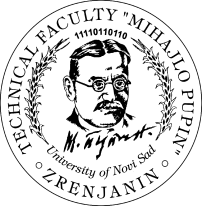 Република Србија – АП ВојводинаУниверзитет у Новом СадуТехнички факултет «Михајло Пупин»Зрењанин, Ђуре Ђаковића ббwww.tfzr.uns.ac.rsТел.023/550-515 факс: 023/550-520ПИБ: 101161200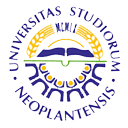 